РЕШЕНИЕСовета депутатов муниципального образования «Нынекское»О налоге на имущество физических лиц на территории муниципального образования «Нынекское» (в ред. от 22.10.2015 № 33.5, от 25.03.2016 № 39.2, от 16.05.2016 № 41.1, от 16.11.2017 № 10.2, от 15.02.2018 № 12.6)Принято Сельским Советом депутатов                                25 ноября 2014 года      В соответствии с главой 32  Налогового кодекса Российской Федерации, пунктом 1 статьи 1, частью 3 статьи 3 Федерального закона от 04 октября 2014 года № 284-ФЗ «О внесении изменений в статьи 12 и 85 части первой и часть  вторую Налогового кодекса Российской Федерации «О налогах на имущество физических лиц», Законом Удмуртской Республики «Об установлении единой даты начала применения на территории Удмуртской Республики порядка определения налоговой базы по налогу на имущество физических лиц исходя из кадастровой стоимости объектов налогообложения» от 18 ноября 2014 года № 63-РЗ, Уставом  муниципального образования «Нынекское»  СОВЕТ ДЕПУТАТОВ МУНИЦИПАЛЬНОГО ОБРАЗОВАНИЯ РЕШАЕТ:1. Установить на территории муниципального образования «Нынекское»  налог на имущество физических лиц.2. Установить, что налоговая база по налогу в отношении объектов налогообложения определяется исходя из кадастровой стоимости.3. Установить следующие ставки налога на имущество физических лиц:1)  в отношении жилых домов, жилых помещений (квартир, комнат), объектов незавершенного строительства в случае, если проектируемым назначением таких объектов является жилой дом:2) в отношении гаражей, машино-мест – 0,1 процента;3) в отношении хозяйственных строений или сооружений, площадь каждого из которых не превышает 50 квадратных метров, расположенных на земельных участках, представленных для ведения личного подсобного, дачного хозяйства, огородничества или индивидуального жилищного строительства – 0,1 процента;4) в отношении единых недвижимых комплексов, в состав которых входит хотя бы одно жилое помещение (жилой дом):5) в отношении объектов налогообложения, включенных в перечень объектов недвижимого имущества, в отношении которых налоговая база определяется как кадастровая стоимость на соответствующий налоговый  период, утвержденный Правительством Удмуртской Республики – 2 процента;6) в отношении объектов налогообложения , кадастровая стоимость каждого из которых превышает 300 миллионов рублей – 2 процента;7) в отношении прочих объектов налогообложения – 0,5 процента.4. Установить налоговые льготы  по налогу на имущество физических лиц для следующих категорий налогоплательщиков:- Почетные граждане Можгинского района;- дети-сироты, дети, оставшиеся без попечения родителей; - лица из числа детей-сирот и детей, оставшихся без попечения родителей, обучающихся в организациях, осуществляющих образовательную деятельность, по очной форме обучения до окончания обучения, но не дольше чем до достижения ими возраста 23 лет;-  члены многодетных малообеспеченных семей, имеющих трех и более детей, не достигших возраста 18 лет, а также детей, обучающихся в организациях, осуществляющих образовательную деятельность, по очной форме обучения, до окончания обучения, но не дольше чем достижения ими возраста 23 лет.Указанным категориям лиц налоговая льгота предоставляется в виде освобождения от уплаты налога на имущество физических лиц по следующим основаниям и порядку применения налоговых льгот:Налоговая льгота предоставляется в размере подлежащей уплате налогоплательщиком суммы налога в отношении объектов налогообложения, находящихся в собственности налогоплательщика и не используемых налогоплательщиком в предпринимательской деятельности;При определении подлежащей уплате налогоплательщиком суммы налога налоговая льгота предоставляется в отношении одного объекта налогообложения каждого вида: - квартира или комната;- жилой дом;- помещение или сооружение, в отношении специально оборудованных помещений, сооружений, используемых физическими лицами, осуществляющих профессиональную творческую деятельность исключительно в качестве творческих мастерских, ателье, студий, а также жилых помещений, используемых для организации открытых для помещения негосударственных музеев, галерей, библиотек - на период такого использования;- хозяйственное строение или сооружение, площадь каждого из которых не превышает 50 квадратных метров и которые расположены на земельных участках, представленных для ведения личного подсобного, дачного хозяйства, огородничества, садоводства или индивидуального жилищного строительства;- гараж или машино-место.По выбору налогоплательщика вне зависимости от количества оснований для применения льгот;Налоговая льгота не предоставляется в отношении объектов налогообложения, указанных в подпункте 2 пункта 2 статьи 406 Налогового кодекса Российской Федерации. (ред. от 22.10.2015 № 33.5, с доп. от 25.03.2016 № 39.2, от 16.05.2016 № 41.1, от 16.11.2017 № 10.2)5. Лица, имеющие в соответствии с пунктом 4 настоящего решения право на налоговую льготу, вправе предоставить в налоговый орган следующие документы, подтверждающие право налогоплательщика на налоговую льготу, в срок до 01 февраля года, следующего за налоговым периодом:        (ред. от 22.10.2015 № 33.5. от 15.02.2018 № 12.6)6. Признать утратившим силу решение Совета  депутатов  муниципального образования «Нынекское» от 29.11.2011 года №  33.6  «Об установлении налога на имущество физических лиц на территории муниципального образования «Нынекское» в редакции с изменениями от 01.04.2013 года № 8.4.
           7. Настоящее решение  вступает в силу с 01 января 2015 года, но не ранее чем по истечении одного месяца со дня его официального опубликования. 8. Настоящее решение  вступает в силу с момента официального опубликования и распространяется на правоотношения, возникшие с 01 января 2015 года. (с доп. от 25.03.2016 № 39.2)Глава муниципального образования«Нынекское»                                                                                                            С. С. Шутовс. Нынек25 ноября 2014года№ 23.2Совет депутатовмуниципального образования «НЫНЕКСКОЕ»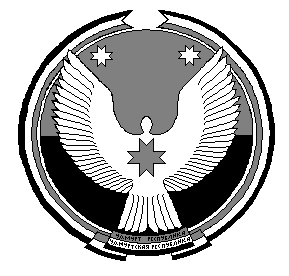 «ЫНЭГ»муниципал кылдытэтлэндепутатъёслэн КенешсыКадастровая стоимость объекта налогообложения, тыс. руб.Ставка налога, %до 10000 (включительно)0,1Свыше 10000 до 50000 (включительно)0,2Свыше 50000 до 300000 (включительно)0,3Кадастровая стоимость объекта налогообложения, тыс. руб.Ставка налога, %до 10000 (включительно)0,1Свыше 10000 до 50000 (включительно)0,2Свыше 50000 до 300000 (включительно)0,3Категория налогоплательщиков, имеющих право на налоговую льготуДокументы, подтверждающие право налогоплательщика на налоговую льготуПочётные граждане Можгинского районаУдостоверение Почетного гражданина Можгинского района; документ, удостоверяющий личностьДети-сироты, дети, оставшиеся без попечения родителейСправка, выданная органом опеки и попечительства, подтверждающая статус ребенка-сироты или ребенка, оставшегося без попечения родителей; документ, удостоверяющий личность законного представителя ребенка-сироты, ребенка, оставшегося без попечения родителейЛица из числа детей-сирот и детей, оставшихся без попечения родителей, обучающиеся в организациях, осуществляющих образовательную деятельность, по очной форме обучения до окончания обучения, но не дольше чем до достижения ими возраста 23 летСправка, выданная органом опеки и попечительства, подтверждающая статус лица из числа детей-сирот и детей, оставшихся без попечения родителей; документы, подтверждающие обучение лица в организациях, осуществляющих образовательную деятельность по очной форме обучения; документ, удостоверяющий личность лица из числа детей-сирот и детей, оставшихся без попечения родителейЧлены многодетных малообеспеченных семей, имеющих трех и более детей, не достигших возраста 18 лет, а также детей, обучающихся в организациях, осуществляющих образовательную деятельность, по очной форме обучения, до окончания обучения, но не дольше чем достижения ими возраста 23 лет.Удостоверение многодетного родителя (опекуна, попечителя), подтверждающее право на получение мер социальной поддержки, установленных статьей 3 Закона Удмуртской Республики от 05.05.2006 года №13-РЗ; документы, подтверждающие обучение детей от 18 до 23 лет в организациях, осуществляющих образовательную деятельность по очной форме обучения; документ, удостоверяющий личность многодетного родителя